Перелік питаньз навчальної дисципліни    Інтелектуальна власністьза спеціальністю 131 «Прикладна механіка», 133 «Галузеве машинобудування», 274 «Автомобільний транспорт», 275 «Транспортні технології (за видами)»освітнього ступеня «магістр»№ п/пЗміст питання1Що розуміють під інтелектуальною власністю?2В яких видах діяльності використовується інтелектуальна власність?3Доповнити вислів. «Інтелектуальна діяльність – це …»4Яке основне призначення патентної системи?5Що є об’єктом інтелектуальної власності?6Що таке промисловий зразок?7Які об’єкти інтелектуальної власності відносяться до нетрадиційних?8Хто є суб’єктом права інтелектуальної власності?9Що належить до об’єктів інтелектуальної власності?10Об’єктами права інтелектуальної власності, згрупованими відповідно до сфер і механізмів їх функціонування є …  11На який об’єкт майнові права інтелектуальної власності можуть діяти необмежено у часі?12Що є об’єктами авторського права і суміжних прав?13Хто може бути суб’єктом права на торгівельні марки, зазначення, походження товарів?14Хто є суб’єктом права на раціоналізаторську пропозицію?15Хто відноситься до суб’єктів авторського права?16Хто є суб’єктами права на винаходи, корисні моделі, промислові зразки?17Як розуміти поняття авторське право?18Що вважається винаходом?19Що вважається відкриттям?20Що таке промисловий зразок?21Що таке корисна модель?22Що вважається раціоналізаторською пропозицією?23Що не визнається винаходом?24Коли втрачається новизна пропозиції винаходу?25У якому випадку винахід має винахідницький рівень?26Що є об’єктами винаходу?27У якому випадку промисловий зразок відповідає умовам патентоздатності?28Хто є власником охоронного документа?29Які дії передбачає відчуження прав?30Хто може бути автором будь-якого результату творчої праці?31Які норми передбачає Закон про винаходи, корисні моделі і промислові зразки?32Що таке патент?33У якому випадку може бути передано право на використання об’єкта інтелектуальної власності?34Хто має право на одержання охоронного документа у випадку паралельного винахідництва, коли дві або більше особи незалежно одна від одної створили об’єкт, який може бути визнано винаходом, корисною моделлю або промисловим зразком?35Коли автор пропозиції, що має ознаки винаходу, корисної моделі чи промислового зразка, може стати суб’єктом патентних прав?  36Що не може бути об’єктом винаходу?37В якому випадку корисна модель визнається новою? 38В якому випадку промисловий зразок визнається промислово придатним? 39Які можуть бути промислові зразки? 40Хто може бути автором результату творчої діяльності? 41Кого стосується поняття «суб’єкт права на винахід, корисну модель чи промисловий зразок»?42Як називається процес надання допомоги авторові?43Як визначаються відносини між співавторами?44У чому полягає суть охорони прав на об’єкти інтелектуальної власності?45Який принцип в Україні застосовується при видачі охоронних документів?46Кому належить право на отримання охоронного документу у випадку паралельного винахідництва?47Що таке авторське право?48Хто є первинним суб’єктом авторського права твору?49Хто може бути суб’єктом авторського права?50Чи може авторське право перейти від автора до інших осіб – правонаступників?51Який термін дії авторського права?52Чи допускається об’єднання в заявці двох винахідників корисних моделей чи промислових зразків?53Який термін дії патенту на винахід?54Який термін дії патенту на корисну модель?55Який термін дії патенту на промисловий зразок?56Чи може припинитися дія патенту на винахід, корисну модель, промисловий зразок достроково? 57В якому випадку патент може бути визнаним не дійсним повністю або частково?58На які групи поділяються права, що надаються суб’єктам прав на винаходи, корисні моделі, промислові зразки?59З якого часу діють права на патент?60Який строк охорони майнових прав виконавців?61Який строк охорони немайнових прав виконавців, виробників фонограм і відеограм?62Яку функцію виконує комерційна таємниця?63Який охоронний документ видається на раціоналізаторську пропозицію? 64Кому належать права на комерційну таємницю?65Назвіть види інтелектуальної власності за формою власності66Що входить до основи інтелектуального капіталу?67В якій формі проявляється залучення інтелектуального капіталу?68Як розглядається інтелектуальний капітал з точки зору товару?69Як впливає трансформація інтелектуальної власності в інноваційний продукт?70Що таке товар?71Які основні властивості будь-якого ринкового товару?72Як поділяються права за принципом «відокремленості»?73Яка інтелектуальна власність відноситься до невідокремленої від індивідума? 74Які активи підприємства відносяться до матеріальних?75Які умови патентоздатності корисної моделі?76Що представляє собою формула винаходу?77Яким із вказаних умов повинен відповідати винахід для одержання правової охорони?78Вкажіть умови патентоздатності винаходу?79З якого моменту є чинним право на комерційне найменування?80В якому випадку надається правова охорона комерційному найменуванню?81Хто є суб’єктами права на торгівельну марку?82Які можуть бути позначення, що складають торговельну марку?83Яким документом засвідчується набуття права на торгівельну марку?84Чим визначається обсяг правової охорони торговельної марки?85Який термін чинності майнових прав на торговельну марку?86Яким видом права є «право на використання торговельної марки»?87На який строк дія майнових прав на інтелектуальну власність «торговельна марка» може бути продовжений?88Коли достроково може бути припинено дію майнових прав інтелектуальної власності на торговельну марку? 89Яким строком охороняється право інтелектуальної власності на географічне зазначення?90Хто такий ліцензіар?91Хто такий ліцензіат?92Які є види ліцензій в залежності від обсягу прав?93Які є основні види ліцензійних платежів?94Який вид ліцензійного платежу називається роялті?95Який вид ліцензійного платежу називається паушальним?96Який вид ліцензійного платежу називається комбінованим?97Що таке франчайзинг?98Які є види франчайзингу? 99У чому полягає цивільно-правовий спосіб захисту прав інтелектуальної власності?100Кому належать майнові права інтелектуальної власності на об’єкт, створений у зв’язку з виконанням трудового договору?101За якою умовою можуть бути встановлені Законом винятки та обмеження в майнових правах інтелектуальної власності?102Хто є первинним суб’єктом права інтелектуальної власності? 103Що таке право інтелектуальної власності?104Які права відносяться до майнових прав? 105Які права відносяться до немайнових? 106Які є об’єкти промислової власності?107Які об’єкти інтелектуальної власності, що зазначені не відносяться до нетрадиційних?108Яка необхідна умова для ефективного створення і використання об'єктів промислової власності?109Яку мету переслідує створення національної патентної системи промислової власності?110Що дозволяє виявляти патентна документація? 111Які переваги надає підприємству торгівельна марка?112На які групи поділяються об'єкти авторського права і суміжних прав?113Які об’єкти випадково зазначені як об’єкти промислової власності?114Доповнити твердження. «Право промислової власності – це …» 115Яким умовам мають відповідати корисні моделі?116У якому випадку винахід вважається новим?117У якому випадку пропозиція не визнається за винахід?118Що не може бути об'єктом винаходу?119У якому випадку винахід має винахідницький рівень?120Що може бути об'єктом корисної моделі?121У чому проявляється корисність пропозиції?122Закон України «Про охорону прав на винаходи і корисні моделі» в ст. 6 п. 2 визначає об'єкти винаходу. Ними можуть бути: …123Якій пропозиції не надається правова охорона?124Доповнити положення нової редакції Закону України «Про охорону прав на винаходи і корисні моделі» де зазначено про введення ще одного обєкту винаходу до раніше відомих, а саме – … 125У якому видку промисловий зразок відповідає патентоздатності?126Якими можуть бути промислові зразки?127Доповнити твердження. «Об'ємний промисловий зразок – це …»128Доповнити твердження. «Площинний промисловий зразок – це …»129Доповнити твердження. «Комбінований промисловий зразок – це …»130Хто є суб'єктом права на винахід?131Хто є суб'єктом права на корисну модель?132Хто є суб'єктом права на промисловий зразок?133Хто є суб'єктом права на торговельні марки?134Хто є суб'єктом права на торговельні марки, зазначення походження товарів?135Хто може бути суб'єктом права на комерційну таємницю?136Хто відноситься до суб'єктів авторського права?137Хто не є власником авторських прав?138У якому випадку держава може стати суб'єктом права на результати творчої діяльності?139З чого починається створення об'єктів інтелектуальної власності?140Що зображено на рисунку?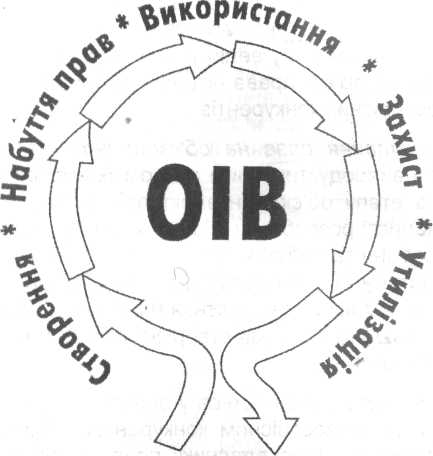 141У якому випадку завершується використання прав на об'єкти інтелектуальної власності?142У якому випадку здійснюється захист прав?143Яка головна функція Українського агентства з авторських і суміжних прав?144Який основний спосіб охорони об'єктів інтелектуальної власності?145Який документ необхідно подати на першому етапі оформлення прав на винаходи, корисні моделі і промислові зразки? 146Хто має право на подання заявки на винахід, корисну модель чи промисловий зразок?147Коли Держпатент України публікує в офіційному бюлетені визначені ним відомості про заявку на винахід за умови, що вона не відхилена і не відкликана?148У якому випадку патент може бути визнано недійсним? 149Вказати, які права належать до немайнових прав.150Чи підлягають обов'язковій реєстрації у Держпатенті України договори про передачу права власності на винахід, корисну модель і промисловий зразок?151Доповнити вислів. «Комерціалізація об’єктів інтелектуальної власності – це …»152Які є основні способи комерціалізації?153Доповнити вислів. «Майнові права на об'єкт права інтелектуальної власності є …»154Як проводиться продаж прав на об’єкт права інтелектуальної?155Чи може васник прав на будь-який об'єкт промислової власності (ліцензіар) продати ліцензію (видати дозвіл на користування ОІВ)?156Яка мета переслідується при продажі ліцензії?157Кому видається виключна ліцензія?158Які особливості виключної ліцензії?159Які особливості одиничної ліцензії?160Які особливості невиключної ліцензії?161Що дає для підприємства використання інтелектуальної власності як нематеріального активу в господарській діяльності і відображення в бухгалтерському обліку операцій руху таких об'єктів? 162Які є порушення прав інтелектуальної власності?163Доповнити вислів. «Порушенням особистих немайнових прав автора вважається …»164Які існують форми захисту прав інтелектуальної власності?165Якщо одночасно з порушенням майнових прав порушені особисті немайнові права автора, то він може …166У якому випадку наступає кримінальна відповідальність?167Яке передбачено покарання за незаконне використання винаходу, корисної моделі чи промислового зразка?168Які передбачені санкції, якщо збитки вчинені службовою особою з використанням службового становища або організованою групою, або якщо вони завдали матеріальної шкоди в особливо великому розмірі (1000 і більше неоподаткованих мінімумів доходів громадян)?169Які основні форми придбання прав інтелектуальної власності виокремлюють дослідники?170Хто є автором наукового відкриття?171Хто є автором промислового зразка?172Що означає поняття «авторське право» в об’єктивному значенні?173Що означає поняття «авторське право» в суб’єктивному значенні?174Яка ліцензія називається «виключною»?175Хто такі співавтори?176Які права називаються «суміжні»?177Що помилко зазначено як винахід?178Які види творчості характерні для людини?179З чим помилково ототожнюють поняття «промислова власність»? 180Доповнити вислів. «Право інтелектуальної власності є сумою тріади майнових прав …»181Доповнити вислів. «Необхідною умовою для ефективного створення і використання об'єктів промислової власності є наявність …»182Як підприємство може захиститись від недобросовісної конкуренції?183Що означає зображення на рисунку?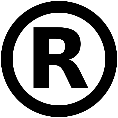 184На скільки груп прийнято на даний час поділяти об’єкти інтелектуальної власності?185Вкажіть основні об’єкти промислової власності. 186У якому випадку пропозиція не визнається винаходом?187Доповнити вислів. У разі розголошення суті пропозиції до її заявки, хоча б і самим автором, останній … 188У якому випадку винахід є придатним для використання?189Доповнити вислів. «У заявці має бути дана …, що заявляється як винахід»190Що не може бути об’єктом корисної моделі?191Який об’єкт інтелектуальної власності є конструктивним вирішенням виробу, що визначає зовнішній вигляд?192Коли промисловий зразок визнається промислово придатним?193Доповнити вислів. «Відповідно до Закону про промислові зразки його дія не поширюється на об’єкти …» 194Доповнити вислів. «Відповідно до Закону про промислові зразки об’єктом промислового зразка може бути …»195Вказати, що належить до багатооб’єктних промислових зразків?196Що випадково зазначено як особисті немайнові права?197На скільки груп Цивільний кодекс України поділяє суб'єктивні права інтелектуальної власності?198Доповнити вислів. «Особистими немайновими правами є ті, які …»199Що дає право на недоторканість об'єкта права інтелектуальної власності?200Доповнити положення. «Власність – це …»